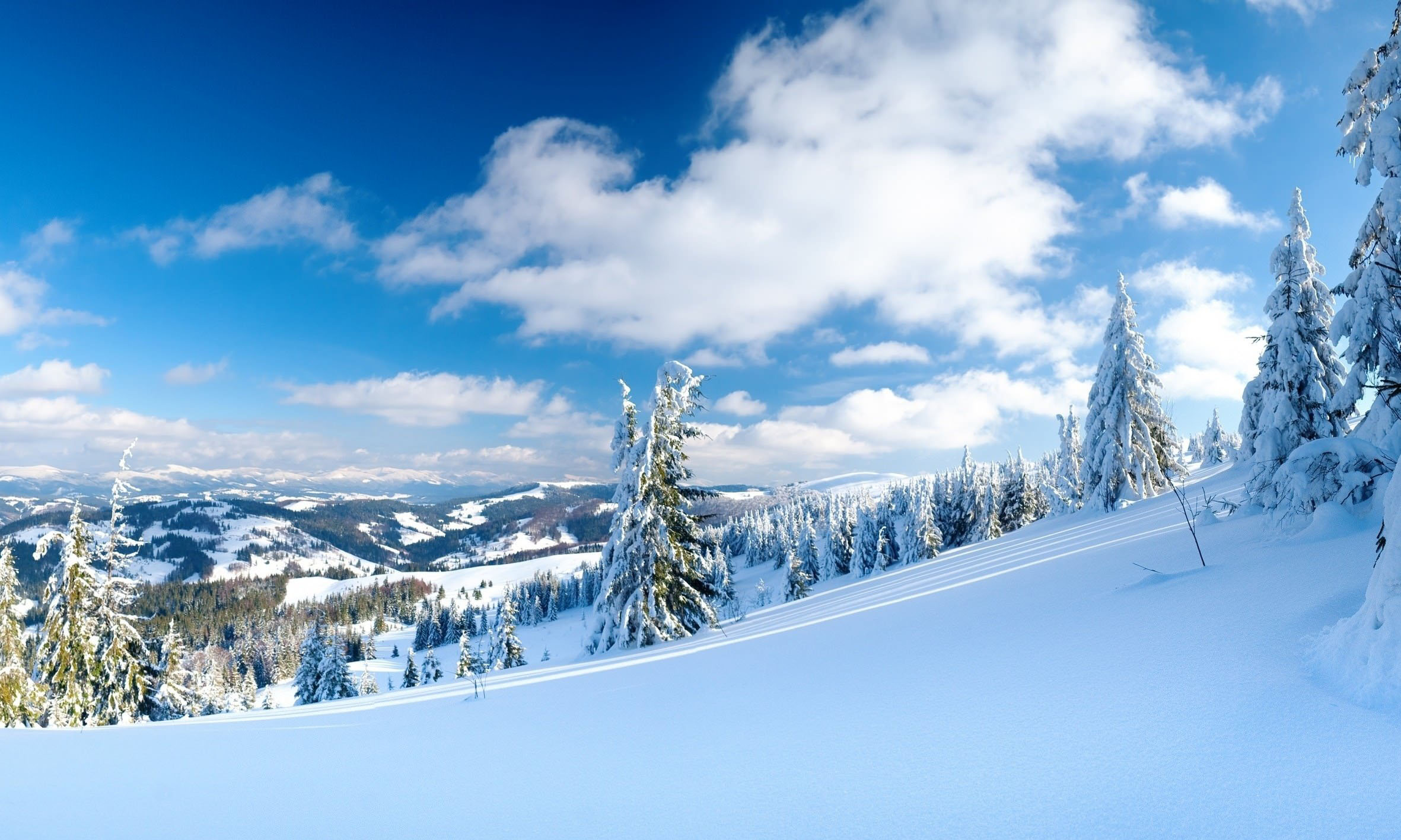 JANVIERJANVIERJANVIER202120212021202112345678910111213141516171819202122232425262728293031